2023年部门预算目   录第一部分  部门概况 一、主要职能二、机构设置三、部门预算部门构成第二部分  部门预算表一、收支总表二、收入总表三、支出总表四、财政拨款收支总表五、一般公共预算支出表六、一般公共预算基本支出表七、一般公共预算“三公”经费支出表八、政府性基金预算支出表第三部分  部门预算情况说明第四部分  名词解释第一部分　部门概况主要职能（一）贯彻执行国家和省市县有关财政税收工作的方针政策和法律法规；拟订财政税收发展规划和年度计划并组织实施；执行上级财政部门与本级及相关企业的有关分配政策，鼓励公益事业发展；推进预算管理制度和税收制度改革。（二）执行财政、财务、会计管理的法律和规章；完善县级财政专项转移支付制度并组织实施。（三）承担财政收支管理责任，负责编制年度县级预算草案并组织执行；受县政府委托，向县人民代表大会报告预算及其执行情况，向县人大常委会报告决算；拟订经费开支标准、定额；负责审核批复部门（单位）的年度预决算。负责本级预决算公开。（四）负责政府非税收入管理和政府性基金管理；管理财政票据和行政事业性收费；负责监缴罚没收入；负责彩票资金管理。（五）严格执行国库管理、国库集中收付制度；负责管理预算单位资金的审核和拨付，对各预算单位经费实行预算指标控制管理。组织编制政府综合财务报告。（六）负责行政事业单位的政府采购工作，编制采购预算并组织实施；负责政府采购的统计、分析和总结；监督执行政府采购制度。（七）负责财政公共支出管理工作；按国家规定的开支标准和支出政策制定并执行需要全县统一规定的开支标准和支出政策；负责制定行政事业单位国有资产管理规章制度；负责行政事业单位国有资产管理工作；受县政府委托，向县人民代表大会报告国有资产管理情况。（八）分析预测宏观经济形势，参与拟订区域经济政策，提出运用财政、税收政策实施区域调控和综合平衡社会财力的建议；加强中期财政规划管理，建立和完善跨年度预算平衡机制。（九）负责县级行政、事业单位经费保障和预算管理执行工作，保证政府运转及维护社会稳定支出需要。（十）负责办理和监督县级财政的经济发展支出、国家和省市县投资项目的财政拨款；监督执行国家省市财政建设投资的有关政策，执行基本建设财务制度；负责有关政策性补贴和专项储备资金财政管理工作。（十一）参与拟订产业、基建投资、收入分配、价格、经济贸易、科技、教育、文化、住房、医疗卫生、社会保障、三农等政策和改革方案；会同有关部门管理社会保障和就业及医疗卫生等支出，监督执行社会保障资金（基金）财务管理制度，编制社会保障的预决算草案；建立和完善政府购买服务工作机制。（十二）负责全面实施预算绩效管理工作；拟订相关管理制度和办法，建立绩效评价指标与标准体系，组织实施绩效评价工作。（十三）负责统一管理地方政府性债务，建立健全政府债务管理及风险预警机制、地方政府融资机制，防范财政风险；负责利用国际金融组织贷（赠）款及外国政府贷款业务；负责办理财政领域的涉外财务。（十四）负责管理会计工作，监督和规范会计行为，组织实施国家统一的会计制度；负责会计代理机构执业资格许可职责。（十五）监督检查财税法规、政策的执行情况，反映财政收支管理的重大问题，提出加强财政管理的政策建议。（十六）执行国有资本经营预算制度和办法，执行企业财务管理。（十七）负责全县金融业发展的协调服务管理部门，主要承担推动全县金融业发展、金融环境改善、资本市场培育及新兴地方金融组织的培育、管理和协调服务等职责；贯彻落实党和国家关于金融工作的法律法规和方针政策，落实省市县关于地方金融业发展的各项政策和工作部署；负责地方金融工作的组织协调。指导和推进各类金融机构的改革和发展。引导和规范民间融资，对小额贷款公司和融资性担保公司行使主管和监管职能。负责金融发展环境建设。配合有关部门做好社会信用体系建设，优化信用环境。承担县金融工作办公室的日常工作。（十八）完成县委、县政府交办的其他任务。（十九）职能转变（1）完善宏观调控体系，创新调控方式，构建发展规划、财政、金融等政策协调和工作协同机制，强化经济监测预测预警能力，建立健全重大问题研究和政策储备工作机制，增强宏观调控前瞻性、针对性、协同性。（2）深化财政体制改革。加快建立现代财政制度，推进财政事权和支出责任划分改革。逐步统一预算分配，全面实施绩效管理，建立全面规范透明、标准科学、约束有力的预算制度。全面推行政府性基金和行政事业性收费清单管理，完善监督制度。（3）防范化解地方政府债务风险。规范举债融资机制，构建“闭环”管理体系，严控法定限额内债务风险，着力防控隐性债务风险，牢牢守住不发生系统性风险的底线。（二十）有关职责分工（1）非税收入管理职责分工。财政部门组织实施非税收入国库集中收缴制度，负责非税收入账户、收缴方式、退付退库等管理。（2）税务部门按照非税收入国库集中收缴等有关规定，负责做好非税收入申报征收、会统核算、缴费检查、欠费追缴和违法处罚等工作，有关非税收入项目收缴信息与财政部门及时共享。机构设置我局的行政机关、事业单位机构严格依照“三定”方案规范机构设置。1.机关机构设置情况。我局内设5个机构：综合室、预算室、行财室、农财室、监督评价室，2019年机构改革时县金融工作办公室划入我局。2．下属事业单位情况。我局下属事业单位2个：湟源县国库支付中心、湟源县采购服务中心。三、部门预算部门构成纳入湟源县财政局2023年部门预算编制范围的二级预算单位包括：第二部分  部门预算表（注：此表为空表）第三部分  部门预算情况说明一、关于湟源县财政局2023年部门收支预算情况的总体说明按照综合预算的原则，湟源县财政局所有收入和支出均纳入部门预算管理。收入包括：一般公共预算拨款收入1095.21万元，上年结转68.64万元；支出包括：一般公共服务支出909.63万元，社会保障和就业支出135.67万元，卫生健康支出62.95万元，住房保障支出55.62万元。湟源县财政局2023年收支总预算1163.86万元。二、关于湟源县财政局2023年部门收入预算情况说明湟源县财政局2023年收入预算1163.86万元，其中：上年结转68.64万元，占5.90%；一般公共预算拨款收入1095.21万元，占94.10%。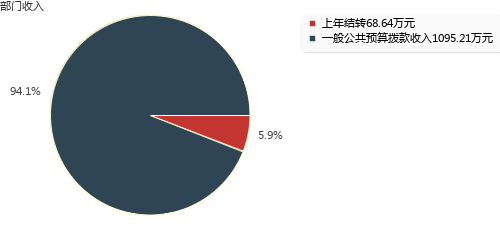 三、关于湟源县财政局2023年部门支出预算情况说明湟源县财政局2023年支出预算1163.86万元，其中：基本支出855.21万元，占73.48%；项目支出308.64万元，占26.52%。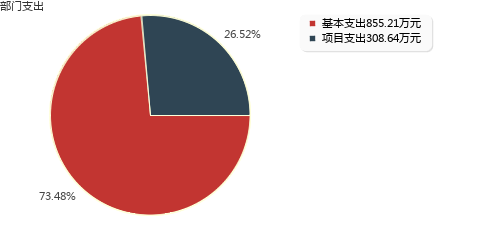 四、关于湟源县财政局2023年财政拨款收支预算情况的总体说明湟源县财政局2023年财政拨款收支总预算1163.86万元，比上年增加233.61万元，主要是含上年结转和人员工资的正常调资。收入包括：一般公共预算拨款收入1095.21万元，上年结转68.64万元；政府性基金预算拨款收入0.00万元，上年结转0.00万元。支出包括： 一般公共服务支出909.63万元， 社会保障和就业支出135.67万元， 卫生健康支出62.95万元， 住房保障支出55.62万元。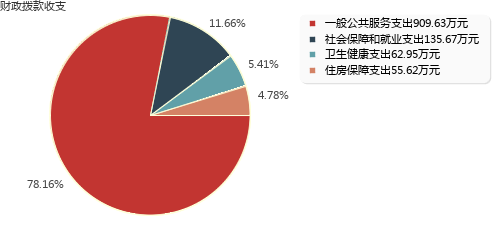 五、关于湟源县财政局2023年一般公共预算当年拨款情况说明（一）一般公共预算当年拨款规模变化情况。湟源县财政局2023年一般公共预算当年拨款1095.21万元,比上年增加269.96万元，主要是专项业务费预算增加。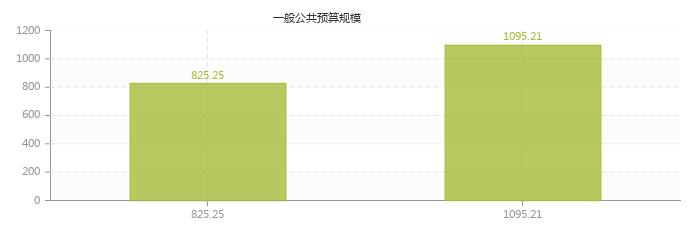 （二）一般公共预算当年拨款结构情况。一般公共服务支出840.98万元，占76.79%；社会保障和就业支出135.67万元，占12.39%；卫生健康支出62.95万元，占5.75%；住房保障支出55.62万元，占5.08%。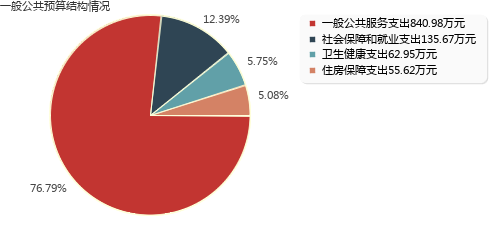 （三）一般公共预算当年拨款具体使用情况。1、一般公共服务支出（类）财政事务（款）行政运行（项）2023年预算数为395.33万元，比上年增加125.16万元，增长46.33%。主要是专项业务费预算增加。2、一般公共服务支出（类）财政事务（款）信息化建设（项）2023年预算数为0.00万元，比上年减少39.00万元，下降100.00%。主要是本年度信息化建设平台信息维护项目取消，费用减少。3、一般公共服务支出（类）财政事务（款）财政委托业务支出（项）2023年预算数为0.00万元，比上年减少10.00万元，下降100.00%。主要是本年度预算绩效管理重点项目三方评价项目取消，费用减少。4、一般公共服务支出（类）财政事务（款）其他财政事务支出（项）2023年预算数为445.65万元，比上年增加145.18万元，增长48.32%。主要是本年度政府采购服务中心工作经费、会计集中核算中心工作经费、国有企业改革工作经费。5、社会保障和就业支出（类）行政事业单位养老支出（款）机关事业单位基本养老保险缴费支出（项）2023年预算数为58.98万元，比上年增加17.56万元，增长42.39%。主要是养老金缴费基数增加。6、社会保障和就业支出（类）行政事业单位养老支出（款）机关事业单位职业年金缴费支出（项）2023年预算数为29.49万元，比上年增加8.78万元，增长42.39%。主要是职业年金缴费基数增加。7、社会保障和就业支出（类）行政事业单位养老支出（款）其他行政事业单位养老支出（项）2023年预算数为45.48万元，比上年增加3.92万元，增长9.43%。主要是退休人员人数增加及预算细化下和正常调资。8、社会保障和就业支出（类）其他社会保障和就业支出（款）其他社会保障和就业支出（项）2023年预算数为1.72万元，比上年增加0.06万元，增长3.61%。主要是社保缴费基数增加。9、卫生健康支出（类）行政事业单位医疗（款）行政单位医疗（项）2023年预算数为21.99万元，比上年增加0.88万元，增长4.17%。主要是在职人员行政人数增加及正常调资。10、卫生健康支出（类）行政事业单位医疗（款）事业单位医疗（项）2023年预算数为13.47万元，比上年增加0.46万元，增长3.54%。主要是在职事业人员人数增加及正常调资。11、卫生健康支出（类）行政事业单位医疗（款）公务员医疗补助（项）2023年预算数为27.48万元，比上年增加1.05万元，增长3.97%。主要是在职人员人数增加及正常调资。12、住房保障支出（类）住房改革支出（款）住房公积金（项）2023年预算数为55.62万元，比上年增加15.93万元，增长40.14%，主要是在职人员人数增加及正常调资。六、关于湟源县财政局2023年一般公共预算基本支出情况说明湟源县财政局2023年一般公共预算基本支出855.21万元，其中：人员经费814.39万元，主要包括：基本工资134.91万元、津贴补贴167.65万元、奖金69.38万元、绩效工资126.21万元、机关事业单位基本养老保险缴费58.98万元、职业年金缴费29.49万元、职工基本医疗保险缴费22.36万元、公务员医疗补助缴费27.48万元、其他社会保障缴费1.72万元、住房公积金55.62万元、其他工资福利支出62.00万元、退休费43.79万元、生活补助1.69万元、医疗费补助13.11万元；公用经费40.82万元，主要包括：办公费4.51万元、水费0.82万元、电费0.82万元、邮电费3.28万元、取暖费4.10万元、差旅费3.69万元、公务接待费1.23万元、工会经费6.87万元、公务用车运行维护费1.00万元、其他交通费用10.74万元、其他商品和服务支出3.76万元。七、关于湟源县财政局2023年一般公共预算“三公”经费预算情况说明湟源县财政局2023年一般公共预算“三公”经费预算数为2.23万元，比上年增加0.18万元，其中：因公出国（境）费0.00万元，增加0.00万元；公务用车购置及运行费1.00万元，增加0.00万元；公务接待费1.23万元，增加0.18万元。2023年“三公”经费预算比上年增加主要是预算调整。八、关于湟源县财政局2023年政府性基金预算支出情况的说明湟源县财政局2023年没有使用政府性基金预算拨款安排的支出。九、其他重要事项的情况说明（一）机关运行经费安排情况。2023年湟源县财政局机关运行经费财政拨款预算40.82万元，比上年预算增加4.17万元，增长11.38%。主要是人员增加，业务费用增加。（二）政府采购安排情况。2023年湟源县财政局各单位政府采购预算总额0万元，其中：政府采购货物预算0万元、政府采购工程预算0万元、政府采购服务预算0万元。（三）国有资产占有使用情况。截至2023年2月底，湟源县财政局所属各预算单位共有车辆1辆，其中，一般公务用车1辆。单价50万元以上通用设备0台（套），单价100万元以上专用设备0台（套）。（四）绩效目标设置情况。2023年湟源县财政局预算均实行绩效目标管理，涉及项目6个，预算金额240.00万元。第四部分  名词解释一、收入类（一）财政拨款收入：指本级财政当年拨付的资金，包括一般公共预算拨款收入和政府性基金预算拨款收入。其中：一般公共预算拨款收入包括财政部门经费拨款、专项收入、行政事业性收费收入、罚没收入、国有资源（资产）有偿使用收入和其他收入。（二）上年结转和结余：指以前年度支出预算因客观条件变化未执行完毕、结转到本年度按有关规定继续使用的资金，既包括财政拨款结转和结余，也包括事业收入、经营收入、其他收入的结转和结余。二、支出类（一）基本支出：指为保障机构正常运转、完成日常工作任务而发生的人员支出和公用支出。（二）项目支出：指在基本支出之外为完成特定行政任务和事业发展目标所发生的支出。（三）一般公共预算“三公”经费支出：指一般公共预算安排的因公出国（境）费、公务用车购置及运行费和公务接待费支出。其中，因公出国（境）费是指部门工作人员因公务出国（境）的往返机票费、住宿费、伙食费、培训费等支出；公务用车购置及运行费是指部门购置公务用车支出及公务用车使用过程中发生的租用费、燃料费、过路过桥费、保险费等支出；公务接待费支出是指部门按规定开支的各类公务接待（含外宾接待）支出。（四）机关运行经费：为保障行政部门（含参照公务员法管理的事业部门）运行用于购买货物和服务的各项资金，包括办公及印刷费、邮电费、差旅费、会议费、福利费、日常维修费、专用材料及一般设备购置费、办公用房水电费、办公用房取暖费、办公用房物业管理费、公务用车运行维护费以及其他费用。三、支出科目类（一）社会保障和就业支出（类）行政事业单位养老支出（款）机关事业单位基本养老保险缴费支出（项）：反映机关事业单位实施养老保险制度由单位缴纳的基本养老保险费支出。（二）社会保障和就业支出（类）行政事业单位养老支出（款）机关事业单位职业年金缴费支出（项）：反映机关事业单位实施养老保险制度由单位实际缴纳的职业年金支出。（三）卫生健康支出（类）行政事业单位医疗（款）行政单位医疗（项）：反映财政部门安排的行政单位（包括实行公务员管理的事业单位，下同）基本医疗保险缴费经费、未参加医疗保险的行政单位的公费医疗经费，按国家规定享受离休人员、红军老战士待遇人员的医疗经费。（四）卫生健康支出（类）行政事业单位医疗（款）事业单位医疗（项）：反映财政部门安排的事业单位基本医疗保险缴费经费，未参加医疗保险的事业单位的公费医疗经费，按国家规定享受离休人员待遇的医疗经费。（五）卫生健康支出（类）行政事业单位医疗（款）公务员医疗补助（项）：反映财政部门安排的公务员医疗补助经费。（六）社会保障和就业支出（类）行政事业单位养老支出（款）其他行政事业单位养老支出（项）：反映除上述项目以外其他用于行政事业单位养老方面的支出。（七）住房保障支出（类）住房改革支出（款）住房公积金（项）：反映行政事业单位按人力资源和社会保障部、财政部规定的基本工资和津贴补贴以及规定比例为职工缴纳的住房公积金。（八）社会保障和就业支出（类）其他社会保障和就业支出（款）其他社会保障和就业支出（项）：反映除上述项目以外其他用于社会保障和就业方面的支出。（九）一般公共服务支出（类）财政事务（款）行政运行（项）：反映行政单位（包括实行公务员管理的事业单位）的基本支出。（十）一般公共服务支出（类）财政事务（款）信息化建设（项）：反映财政部门用于信息化建设方面的支出。（十一）一般公共服务支出（类）财政事务（款）财政委托业务支出（项）：反映财政委托评审机构进行财政投资评审和委托建设银行等机构代理业务发生的支出。（十二）一般公共服务支出（类）财政事务（款）其他财政事务支出（项）：反映除上述项目以外其他财政事务方面的支出。四、部门专业类名词无湟源县财政局序号单位名称1无部门公开表1部门公开表1部门公开表1部门公开表1收支总表收支总表收支总表收支总表单位：万元单位：万元单位：万元单位：万元收     入收     入支     出支     出项     目预算数项目（按功能分类）预算数一、一般公共预算拨款收入1095.21一、一般公共服务支出909.63二、政府性基金预算拨款收入二、外交支出三、国有资本经营预算拨款收入三、国防支出四、财政专户管理资金收入四、公共安全支出五、事业收入五、教育支出六、上级补助收入六、科学技术支出七、附属单位上缴收入七、文化旅游体育与传媒支出八、事业单位经营收入八、社会保障和就业支出135.67九、其他收入九、社会保险基金支出十、卫生健康支出62.95十一、节能环保支出十二、城乡社区支出十三、农林水支出十四、交通运输支出十五、资源勘探工业信息等支出十六、商业服务业等支出十七、金融支出十八、援助其他地区支出十九、自然资源海洋气象等支出二十、住房保障支出55.62二十一、粮油物资储备支出二十二、国有资本经营预算支出二十三、灾害防治及应急管理支出二十四、预备费二十五、其他支出二十六、转移性支出二十七、债务还本支出二十八、债务付息支出二十九、债务发行费用支出三十、抗疫特别国债安排的支出三十一、往来性支出本年收入合计1095.21本年支出合计1163.86上年结转68.64结转下年收入总计1163.86支出总计1163.86部门公开表2部门公开表2部门公开表2部门公开表2部门公开表2部门公开表2部门公开表2部门公开表2部门公开表2部门公开表2部门公开表2部门公开表2收入总表收入总表收入总表收入总表收入总表收入总表收入总表收入总表收入总表收入总表收入总表收入总表单位：万元单位：万元单位：万元单位：万元单位：万元单位：万元单位：万元单位：万元单位：万元单位：万元单位：万元单位：万元预算部门合计上年结转一般公共预算拨款收入政府性基金预算拨款收入国有资本经营预算拨款收入财政专户管理资金收入事业收入上级补助收入附属部门上缴收入事业部门经营收入其他收入1163.8668.641095.21湟源县财政局1163.8668.641095.21湟源县财政局（本级）1163.8668.641095.21部门公开表3部门公开表3部门公开表3部门公开表3部门公开表3部门公开表3部门公开表3部门公开表3支出总表支出总表支出总表支出总表支出总表支出总表支出总表支出总表单位：万元单位：万元单位：万元单位：万元单位：万元单位：万元单位：万元单位：万元科目编码科目名称合计基本支出项目支出事业部门经营支出上缴上级支出对附属部门补助支出合计合计1163.86855.21308.64201一般公共服务支出909.63600.98308.6420106财政事务909.63600.98308.642010601行政运行453.91295.33158.582010602一般行政管理事务2.822.822010699其他财政事务支出452.89305.65147.24208社会保障和就业支出135.67135.6720805行政事业单位养老支出133.95133.952080505机关事业单位基本养老保险缴费支出58.9858.982080506机关事业单位职业年金缴费支出29.4929.492080599其他行政事业单位养老支出45.4845.4820899其他社会保障和就业支出1.721.722089999其他社会保障和就业支出1.721.72210卫生健康支出62.9562.9521011行政事业单位医疗62.9562.952101101行政单位医疗21.9921.992101102事业单位医疗13.4713.472101103公务员医疗补助27.4827.48221住房保障支出55.6255.6222102住房改革支出55.6255.622210201住房公积金55.6255.62部门公开表4部门公开表4部门公开表4部门公开表4部门公开表4部门公开表4财政拨款收支总表财政拨款收支总表财政拨款收支总表财政拨款收支总表财政拨款收支总表财政拨款收支总表单位：万元单位：万元单位：万元单位：万元单位：万元单位：万元收      入收      入支       出支       出支       出支       出项    目预算数项  目合计一般公共预算政府性基金预算一、本年收入1095.21一、本年支出1163.861163.86（一）一般公共预算拨款收入1095.21（一）一般公共服务支出909.63909.63（二）政府性基金预算拨款收入（二）外交支出（三）国防支出（四）公共安全支出（五）教育支出（六）科学技术支出（七）文化旅游体育与传媒支出（八）社会保障和就业支出135.67135.67（九）社会保险基金支出（十）卫生健康支出62.9562.95（十一）节能环保支出（十二）城乡社区支出（十三）农林水支出（十四）交通运输支出（十五）资源勘探工业信息等支出（十六）商业服务业等支出（十七）金融支出（十八）援助其他地区支出（十九）自然资源海洋气象等支出（二十）住房保障支出55.6255.62（二十一）粮油物资储备支出（二十二）国有资本经营预算支出（二十三）灾害防治及应急管理支出（二十四）预备费（二十五）其他支出（二十六）转移性支出（二十七）债务还本支出（二十八）债务付息支出（二十九）债务发行费用支出（三十）抗疫特别国债安排的支出（三十一）往来性支出二、上年结转68.64二、结转下年（一）一般公共预算拨款68.64（二）政府性基金预算拨款收入总计1163.86支出总计1163.861163.86部门公开表5部门公开表5部门公开表5部门公开表5部门公开表5部门公开表5部门公开表5一般公共预算支出表一般公共预算支出表一般公共预算支出表一般公共预算支出表一般公共预算支出表一般公共预算支出表一般公共预算支出表单位：万元单位：万元单位：万元单位：万元单位：万元单位：万元单位：万元支出功能分类科目支出功能分类科目支出功能分类科目支出功能分类科目2023年预算数2023年预算数2023年预算数科目编码科目编码科目编码科目名称合计基本支出项目支出类款项科目名称合计基本支出项目支出合计合计合计合计1095.21855.21240.00201一般公共服务支出　840.98600.98240.0006财政事务　840.98600.98240.0001行政运行　395.33295.33100.0099其他财政事务支出　445.65305.65140.00208社会保障和就业支出　135.67135.6705行政事业单位养老支出　133.95133.9505机关事业单位基本养老保险缴费支出　58.9858.9806机关事业单位职业年金缴费支出　29.4929.4999其他行政事业单位养老支出　45.4845.4899其他社会保障和就业支出　1.721.7299其他社会保障和就业支出　1.721.72210卫生健康支出　62.9562.9511行政事业单位医疗　62.9562.9501行政单位医疗　21.9921.9902事业单位医疗　13.4713.4703公务员医疗补助　27.4827.48221住房保障支出　55.6255.6202住房改革支出　55.6255.6201住房公积金　55.6255.62部门公开表6部门公开表6部门公开表6部门公开表6部门公开表6部门公开表6一般公共预算基本支出表一般公共预算基本支出表一般公共预算基本支出表一般公共预算基本支出表一般公共预算基本支出表一般公共预算基本支出表单位：万元单位：万元单位：万元单位：万元单位：万元单位：万元支出经济分类科目支出经济分类科目支出经济分类科目2023年基本支出2023年基本支出2023年基本支出科目编码科目编码科目名称合计人员经费公用经费类款科目名称合计人员经费公用经费合计合计合计855.21814.3940.82301　工资福利支出755.80755.8001基本工资134.91134.9102津贴补贴167.65167.6503奖金69.3869.3807绩效工资126.21126.2108机关事业单位基本养老保险缴费58.9858.9809职业年金缴费29.4929.4910职工基本医疗保险缴费22.3622.3611公务员医疗补助缴费27.4827.4812其他社会保障缴费1.721.7213住房公积金55.6255.6299其他工资福利支出62.0062.00302　商品和服务支出40.8240.8201办公费4.514.5105水费0.820.8206电费0.820.8207邮电费3.283.2808取暖费4.104.1011差旅费3.693.6917公务接待费1.231.2327委托业务费28工会经费6.876.8731公务用车运行维护费1.001.0039其他交通费用10.7410.7499其他商品和服务支出3.763.76303　对个人和家庭的补助58.5958.5902退休费43.7943.7905生活补助1.691.6907医疗费补助13.1113.11部门公开表7部门公开表7部门公开表7部门公开表7部门公开表7部门公开表7部门公开表7部门公开表7部门公开表7部门公开表7部门公开表7部门公开表7一般公共预算“三公”经费支出表一般公共预算“三公”经费支出表一般公共预算“三公”经费支出表一般公共预算“三公”经费支出表一般公共预算“三公”经费支出表一般公共预算“三公”经费支出表一般公共预算“三公”经费支出表一般公共预算“三公”经费支出表一般公共预算“三公”经费支出表一般公共预算“三公”经费支出表一般公共预算“三公”经费支出表一般公共预算“三公”经费支出表单位：万元单位：万元单位：万元单位：万元单位：万元单位：万元单位：万元单位：万元单位：万元单位：万元单位：万元单位：万元上年预算数上年预算数上年预算数上年预算数上年预算数上年预算数2023年预算数2023年预算数2023年预算数2023年预算数2023年预算数2023年预算数合计因公出国(境)费用公务用车购置及运行费公务用车购置及运行费公务用车购置及运行费公务接待费合计因公出国(境)费用公务用车购置及运行费公务用车购置及运行费公务用车购置及运行费公务接待费合计因公出国(境)费用合计公务用车购置费公务用车运行费公务接待费合计因公出国(境)费用合计公务用车购置费公务用车运行费公务接待费2.051.001.001.052.231.001.001.23部门公开表8部门公开表8部门公开表8部门公开表8部门公开表8部门公开表8部门公开表8政府性基金预算支出表政府性基金预算支出表政府性基金预算支出表政府性基金预算支出表政府性基金预算支出表政府性基金预算支出表政府性基金预算支出表单位：万元单位：万元单位：万元单位：万元单位：万元单位：万元单位：万元支出功能分类科目支出功能分类科目支出功能分类科目支出功能分类科目2023年预算数2023年预算数2023年预算数科目编码科目编码科目编码科目名称合计基本支出项目支出类款项科目名称合计基本支出项目支出合 计合 计合 计合 计 部门预算项目支出绩效目标公开表 部门预算项目支出绩效目标公开表 部门预算项目支出绩效目标公开表 部门预算项目支出绩效目标公开表 部门预算项目支出绩效目标公开表 部门预算项目支出绩效目标公开表 部门预算项目支出绩效目标公开表 部门预算项目支出绩效目标公开表 部门预算项目支出绩效目标公开表预算年度：2023预算年度：2023预算年度：2023金额单位：万元金额单位：万元项目名称批复数绩效目标绩效指标绩效指标绩效指标绩效指标性质绩效指标值绩效度量单位项目名称批复数绩效目标一级指标二级指标三级指标绩效指标性质绩效指标值绩效度量单位预算一体化改革工作经费60.00预算一体化改革整体推进产出指标数量指标预算一体化改革工作数量＞15个预算一体化改革工作经费60.00预算一体化改革整体推进效益指标可持续影响指标预算一体化改革工作可持续影响＞8年预算一体化改革工作经费60.00预算一体化改革整体推进满意度指标服务对象满意度指标预算一体化改革工作服务对象满意度＞90‰国库集中支付中心工作经费40.00国库集中支付工作整体推进产出指标数量指标国库集中支付中心工作数量＝1年国库集中支付中心工作经费40.00国库集中支付工作整体推进效益指标可持续影响指标国库集中支付中心工作可持续影响＝1年国库集中支付中心工作经费40.00国库集中支付工作整体推进满意度指标服务对象满意度指标国库集中支付中心工作服务对象满意度＞92%政府采购服务中心工作经费45.00政府采购服务中心工作推进产出指标数量指标政府采购服务中心工作经费数量＞10种政府采购服务中心工作经费45.00政府采购服务中心工作推进效益指标可持续影响指标政府采购服务中心工作经费可持续影响＞5年政府采购服务中心工作经费45.00政府采购服务中心工作推进满意度指标服务对象满意度指标政府采购服务中心工作经费服务对象满意度＞95%财政监督检查工作经费5.00完成本年财政监督检查工作产出指标质量指标财政监督检查质量＞5场次财政监督检查工作经费5.00完成本年财政监督检查工作效益指标可持续影响指标财政监督检查可持续影响＞9年财政监督检查工作经费5.00完成本年财政监督检查工作满意度指标服务对象满意度指标财政监督检查服务对象满意度＞95%国有企业改革工作经费40.00完成国有企业改革工作目标产出指标数量指标国有企业改革工作完成数量≥10个国有企业改革工作经费40.00完成国有企业改革工作目标效益指标可持续影响指标国有企业改革工作的可持续影响≥8年国有企业改革工作经费40.00完成国有企业改革工作目标满意度指标服务对象满意度指标国有企业改革工作的满意度≥90%会计集中核算中心工作经费50.00会计集中核算中心工作整体推进产出指标数量指标会计集中核算中心工作数量＞10个会计集中核算中心工作经费50.00会计集中核算中心工作整体推进效益指标可持续影响指标会计集中核算中心工作可持续影响＞9年会计集中核算中心工作经费50.00会计集中核算中心工作整体推进满意度指标服务对象满意度指标会计集中核算中心工作服务对象满意度＞95%